АДМИНИСТРАЦИЯ КИЛЬМЕЗСКОГО РАЙОНА
КИРОВСКОЙ ОБЛАСТИ ПОСТАНОВЛЕНИЕ28.02.2017                                                                                  № 65пгт КильмезьО проведении аукциона на право
заключения договора аренды
земельного участкаВ соответствии со статьями 39.11,39.12 Земельного кодекса Российской Федерации, администрация Кильмезского района ПОСТАНОВЛЯЕТ:Провести аукцион на право заключения договора аренды, открытым по составу участников и по форме предложения с ежегодной арендной платой по лоту:Лот № 1Характеристика земельного участка:Местоположение:	Российская Федерация, Кировская область,Кильмезский район, с. Такашур;Категория земель: земли населенных пунктов.Разрешенное использование: религиозное использование.Площадь: 6441 кв.м.Кадастровый номер 43:11:450102:177.Установить по Лоту № 1 начальную цену ежегодной арендной платы -11381 (одиннадцать тысяч триста восемьдесят один) рубль 00 копеек.Шаг аукциона в размере 3 % от начальной цены аренды земельного участка - 341 (триста сорок один) рубль 43 копейки. Задаток по Лоту № 1-2276 (две тысячи двести семьдесят шесть) рублей 00 копеек. Срок аренды земельного участка - 10 лет.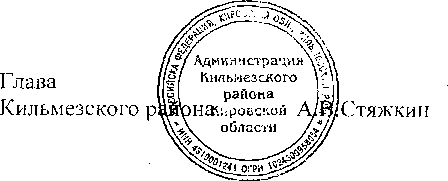 